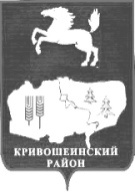 АДМИНИСТРАЦИЯ КРИВОШЕИНСКОГО РАЙОНА ПОСТАНОВЛЕНИЕ25.05.2020                                                                                                                              № 275с.КривошеиноТомской областиО внесении изменений в постановление Главы Администрации Кривошеинского района от 11.03.2008 №101 «О создании антинаркотической комиссии на территории Кривошеинского района»В связи с кадровыми изменениями             ПОСТАНОВЛЯЮ:1.Внести в приложение № 1 к постановлению Главы Администрации Кривошеинского района от 11.03.2008 № 101 «О создании антинаркотической комиссии на территории Кривошеинского района» (далее –постановление) изменения следующего содержания: 	1) вывести из состава антинаркотической комиссии Кривошеинского района Китченко Людмилу Николаевну - ведущего специалиста - секретаря административной комиссии Кривошеинского района.  2) ввести в состав антинаркотической комиссии Кривошеинского района-  Мельникову Светлану Викторовну - ведущего специалиста - секретаря административной комиссии Кривошеинского района.            2. Настоящее постановление вступает в силу с даты его подписания.3. Опубликовать настоящее постановление в Сборнике нормативных правовых актов Администрации Кривошеинского района и разместить на официальном сайте муниципального образования Кривошеинский район в сети «Интернет».	4.Контроль за исполнением данного постановления возложить на заместителя Главы муниципального образования по  вопросам ЖКХ, строительства, транспорта, связи, ГО и ЧС и социальным вопросам.Глава Кривошеинского района                                                                             С.А. Тайлашев(Глава Администрации)Мельникова С.В.2-17-63ПрокуратураМБУК «Кривошеинская ЦМБ»Членам комиссии, Мельниковой С.В.